Протокол № 5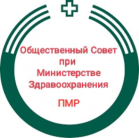 Заседания Общественного совета при Министерстве здравоохранения Приднестровской Молдавской Республики________________________________________________________________________Дата и время проведения: 15-30 часов                                                                                          от 01.04. 2022 годаМесто проведения:ПМР, 3300, г.Тирасполь, ул. Мира, 33, ГУ «Республиканская клиническая больница»,  Хирургическое отделение, актовый залНа заседании председательствовал:Гаря Александр Валерьевич – председатель Общественного совета при Министерстве здравоохранения  Приднестровской Молдавской Республики.Секретарь Общественного совета:Мунтян Н.О.Присутствовали члены Общественного совета:Андреева А.Е.Барановская Н.Т.Бутеску Д.А.Гаря А.В.Геращенко  С.В.Горбачева Т.Н., Грибиняк Е.П Мищенко А.В. Мунтян Н.О.Халафова Н.П. По уважительной причине отсутствовали: Гавловская К.Д.,  Горносталь М.М., Гранкина Е.П., Затыка Ю.Н.  Кворум для голосования имеется.ПОВЕСТКА ДНЯ 5-го ЗАСЕДАНИЯОТЧЕТ о деятельности Общественного совета при Министерстве здравоохранения ПМР за 2021-2022гг.Об обращении министра здравоохранения ПМР по  просьбе ОО «ГЛИН».О пересмотре   инструкции по ведению учета медико – фармацевтической продукции в  государственных ЛПУ согласно Приказу МЗ ПМР № 435 – ОД от 31 мая 2021 года.Об обращении участников боевых действий и защитников Приднестровья по вопросу  проведения  диспансеризации.Разное (обсуждения, предложения и решение насущных вопросов).Рассмотрение  1 вопроса. ОТЧЕТ о деятельности Общественного совета при Министерстве здравоохранения ПМР за 2021-2022гг.Заслушали доклад председателя Совета Гаря А.В. о деятельности Общественного совета при Министерстве здравоохранения ПМР за 2021-2022гг. (доклад прилагается).Подводя итог  деятельности Совета  за 2021 и начало 2022 года, Гаря А.В. отметил, что, несмотря на то, что год проходил в условиях борьбы с коронавирусной инфекцией и введенными ограничительными мероприятиями (карантином) по предотвращению распространения коронавирусной инфекции COVID-19, Совет выполнил свою главную задачу:- была  обеспечена прозрачность, открытость и эффективность деятельности Минздрава и подведомственных ему организаций;- возрос уровень доверия граждан Приднестровья к деятельности Министерства, его подведомственным организациям и лично к министру Албул Кристине Валерьевне.И как результат - высокая оценка Главой государства Красносельским В.Н. работы Министерства здравоохранения ПМР в целом и подведомственных ему учреждений в отчетном 2021 году.Проанализировав  недоработки Совета за первый год деятельности, Гаря А.В. подчеркнул, что  Совет приобрел опыт и нацелил свою деятельность на:- дальнейшее обеспечение учета общественного мнения, предложений и рекомендаций граждан, общественных объединений и иных негосударственных некоммерческих организаций при принятии решений Министерством;- выполнение  намеченных целей и задач, оговоренных Положением об Общественном совете при Министерстве Приднестровской Молдавской Республики.В прениях  доклада приняли участие все присутствующие члены Совета, которые  предложили принять отчет за основу. При этом, принимая во внимание  участие Гаря А.В.,  Андреевой А.Е., Грибиняк Е.П., Халафовой Н.П.,  Горносталь М.М. и других членов Совета в  конкретных  акциях и рабочих группах, создаваемых Министерством  по  разработке и внедрению современных методов профилактики, диагностики и лечению различных заболеваний; в совершенствовании законодательства ПМР в области охраны здоровья, фармации и санитарного благополучия, а также  во встречах с общественными организациями и отдельными гражданами, было предложено дополнить отчет данными  о проделанной ими работе.Решили:- Принять ОТЧЕТ о деятельности Общественного совета при Министерстве здравоохранения ПМР за 2021-2022гг. с учетом поступивших предложений (доклад прилагается).- Направить отчет за 2021-2022гг. в Общественную палату Приднестровской Молдавской Республики, согласно подпункту «м» пункта 48 Положения о Совете.Голосовали: «ЗА» единогласно.Рассмотрение  2 вопроса. Об обращении министра здравоохранения ПМР по  просьбе ОО «ГЛИН».Слушали:  информацию Гаря А.В. о том, что в адрес Совета поступило обращение министра Албул  К.В.  с просьбой рассмотреть возможность  о встрече членов Совета с  представителями ОО «ГЛИН», в частности один раз в квартал.Гаря А.В. подчеркнул, что «Общество Защиты Прав Пациентов ПМР»  «ГЛИН»,  президентом которой является Шемянский Валерий Николаевич, согласно их Устава,  предназначено для решения задач по искоренению нарушений прав пациентов в лечебных, лечебно-диагностических и иных медицинских учреждениях ПМР, связанных с некачественным обслуживанием со стороны медперсонала, его профессиональной непригодностью, нарушением Конституции ПМР, законов и иных нормативно-правовых актов Республики, относящихся к вопросам Здравоохранения. Учитывая направленность данной общественной организации и  просьбу министра, Гаря А.В.считает возможным  проведение встреч с представителями ОО «ГЛИН».Выступили: Геращенко С.В., Горбачева Т.Н., Грибиняк Е.П., которые неоднозначно отозвались о деятельности данной общественной организации «ГЛИН». Тем не менее, поддержали предложение председателя Совета Гаря А.В. о возможности таких встреч и оказания  содействия  ОО «ГЛИН», но не привязываться  к конкретному числу встреч, т.е. - один раз в квартал, т.к. время непредсказуемо, а по мере необходимости – можно удовлетворить просьбу министра здравоохранения.Решили:Поддержать обращение министра здравоохранения Албул К.В. о  проведении  рабочих встреч с представителями Общества Защиты Прав Пациентов ПМР  «ГЛИН»,  по мере необходимости.Поручить секретарю Совета Мунтян Н.О. согласовать  дату рабочей встречи представителей Совета с представителями ОО «ГЛИН».Голосовали: «ЗА» единогласно.Рассмотрение 3 вопроса: О пересмотре   инструкции по ведению учета медико – фармацевтической продукции в  государственных ЛПУ согласно Приказу МЗ ПМР № 435 – ОД от 31 мая 2021 года.Слушали: информацию Гаря А.В. о том, что в настоящее время  государственные ЛПУ руководствуются инструкцией по ведению учета медико – фармацевтической продукции, согласно приказу МЗ ПМР № 435 – ОД от 31 мая 2021 года. Он также отметил, что данная инструкция  сильно усложнила работу  медицинских и фармацевтических работников большим объемом бумаг, отчетов и затрачиваемым времени на данную отчетность. Осложняется это все также тем, что во многих ЛПУ не хватает специалистов среднего звена - материально ответственных лиц отделений (старших медицинских сестер), способных вести данную отчетность.Гаря А.В. обратился к членам Совета  с просьбой высказаться по данному вопросу и  выработать механизм упрощения данной инструкции.Выступили: Андреева А.Е.,  Барановская Н.Т., Бутеску Д.А., Мищенко А.В., которые поддержали Гаря А.В. в том, что действительно данный приказ МЗ ПМР в разы усложнил отчетность медицинских и фармацевтических работников, основной деятельностью которых является обслуживание и лечение пациентов. Кроме того, выступающие в очередной раз остановились на нехватке не только работников среднего звена в ЛПУ, но и специалистов – врачей узкого профиля.Выступающие предложили обратиться в письменном виде к министру здравоохранения с просьбой  организовать встречу с представителями Совета, медицинскими и фармацевтическими специалистами для обсуждения   данного приказа в целях его упрощения. Решили:1.Обратиться к министру здравоохранения Албул К.В. с просьбой  организовать рабочую встречу с представителями Совета, медицинскими и фармацевтическими специалистами для обсуждения   приказа МЗ ПМР № 435 – ОД от 31 мая 2021 года.2. Поручить Халафовой Н.П. подготовить письмо в адрес  МЗ ПМР и согласовать его с членами Совета.Голосовали: «ЗА» единогласно.Рассмотрение 4 вопроса: Об обращении участников боевых действий и защитников Приднестровья по вопросу проведения диспансеризации.  Слушали:   Грибиняк Е.П. - члена Совета, председателя ОО «Союз женщин  г.Тирасполь» о том, что к ней обратились  участники боевых действий и  защитники Приднестровья  с проблемами, связанными с их  диспансеризацией.Грибиняк Е.П. объяснила, что диспансеризация представляет собой комплекс мероприятий, включающий в себя профилактический медицинский осмотр и дополнительные методы обследования, проводимые в целях оценки состояния здоровья, в которых очень нуждается данная категория граждан. Она отметила, что в последнее время   граждане сталкиваются с проблемами их диспансеризации и проблемами - бесплатного обеспечения лекарствами по рецептам врачей согласно перечню, который на их взгляд требует расширения ассортимента.Выступление Грибиняк Е.П. поддержали Горбачева Т.Н. – член Совета  и председатель РОО «Союз память» и  пенсионер - Геращенко С.В. Гаря А.В.  объяснил, что в Приднестровье по аналогии с рядом  регионов Российской Федерации временно приостановлено проведение профилактических мероприятий, в том числе диспансеризация, в целях обеспечения охраны здоровья населения и нераспространения коронавирусной инфекции (COVID-19).  Он выразил уверенность, что  при снятии карантинных мер, обязательно возобновится в полном объеме диспансеризация для всех категорий граждан Приднестровья. Касаясь нехватки узких специалистов врачей,  он также отметил, что, несмотря на сложившуюся ситуацию для  профилактических целей МЗ ПМР  в стенах медицинских учреждений постоянно проводит  марафон мероприятий, предусмотренных в рамках Года Здоровья, осуществление которых было отложено из-за карантинных ограничений в 2020-м году.  В настоящее время  стало возможным проведение некоторых массово-просветительских программ для населения с соблюдением мер безопасности. Так, по республике стартовала акция «День открытых дверей». В частности «День открытых дверей» проводит руководство Республиканского госпиталя инвалидов Великой Отечественной войны, где приоритет отдан трём аспектам: популяризации здорового образа жизни, повышению медицинской грамотности населения и проведению скрининговых исследований.Решили:Принять к сведению информацию члена Совет Грибиняк Е.П. о диспансеризации участников боевых действий и защитников Приднестровья.Содействовать МЗ ПМР в проведении акции «День открытых дверей» для всех категорий граждан Приднестровья.Голосовали: «ЗА» единогласно.Рассмотрение 5  вопроса. РазноеСлушали: информацию члена Совета Геращенко С.В. о том, что ГУ «Слободзейская центральная районная больница» хотят закрыть, как ранее уже закрыли родильное отделение. Она выразила обеспокоенность, что уменьшилась оплата медицинских работников, а в перспективе весь персонал может остаться  без работы.Выступили: Гаря А.В., Бутеску Д.А. высказали свое мнение, что таких  разговоров о закрытии больницы  в г.Слободзее  они не слышали, и такого решения не принималось. Что касается уменьшения оплаты труда мед.персонала, то это связано с тем, что в Приднестровье снимаются ковидные ограничения, и как следствие, ковидные выплаты.В свою очередь, они обещали связаться с главным врачом больницы и прояснить у него все обстоятельства.В завершении заседания Гаря А.В. ответил на ряд вопросов, касающихся деятельности Совета в  2022году, и предложил разработать  график посещения   Министерства и подведомственных ему государственных медицинских учреждений, оказывающих медицинские услуги,  в целях осуществления общественного контроля в соответствие с действующим законодательством ПМР.Решили:Поручить Гаря А.В. и Бутеску  Д.А. связаться с главным врачом ГУ «Слободзейская центральная районная больница» и выяснить  обстоятельства, касающиеся закрытия данного медицинского учреждения.Поручить Гаря А.В.  составить график  посещения членами Совета Министерства и подведомственных ему государственных медицинских учреждений, оказывающих медицинские услуги,  в целях осуществления общественного контроля в соответствие с действующим законом ПМР «Об основах общественного контроля в Приднестровской Молдавской Республике».Голосовали: «ЗА» единогласно.Председательствовал: Председатель Общественного советапри МЗ ПМР                                                                                                          Гаря А.В.Протокол вела: Секретарь Общественного советапри МЗ ПМР                                                                                                    Мунтян Н.О.